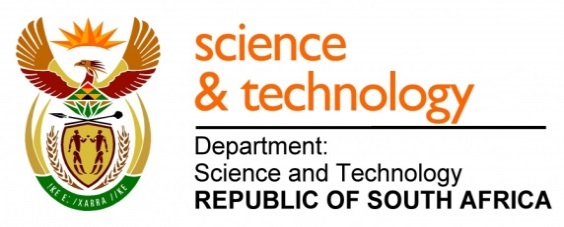 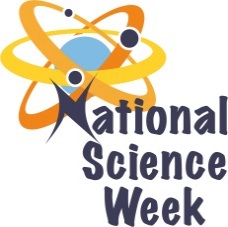 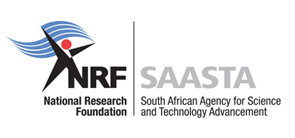 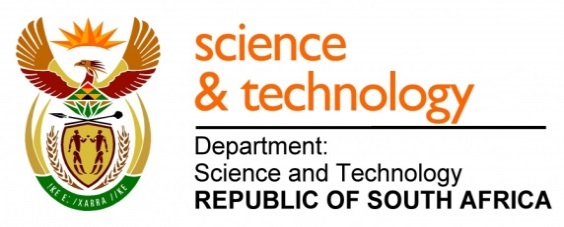 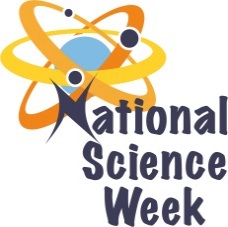 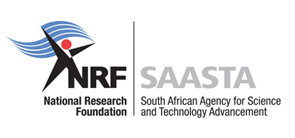 ORGANISATION NAME: 	ORGANISATION NAME: 	ORGANISATION NAME: 	ORGANISATION NAME: 	>Van Lill & Jovner Consulting>Van Lill & Jovner Consulting>Van Lill & Jovner Consulting>Van Lill & Jovner Consulting>Van Lill & Jovner Consulting>Van Lill & Jovner ConsultingCONNECT WITH US ONLINECONNECT WITH US ONLINECONNECT WITH US ONLINETwitter: Twitter: >>>>>CONNECT WITH US ONLINECONNECT WITH US ONLINECONNECT WITH US ONLINEFacebook:Facebook:>>>>>CONNECT WITH US ONLINECONNECT WITH US ONLINECONNECT WITH US ONLINEWebsite: Website: >vjc.co.za>vjc.co.za>vjc.co.za>vjc.co.za>vjc.co.zaDATE OF ACTIVITYDISTRICT WHERE ACTIVITY BEING HELDVENUE WHERE ACTIVITY IS TAKING PLACEACTIVITIES (Provide a short description of the activity)ACTIVITIES (Provide a short description of the activity)ACTIVITIES (Provide a short description of the activity)TARGET AUDIENCETIMESLOTCONTACT PERSONEMAIL ADDRESSPHONE NUMBERBOOKING REQUIRED(YES OR NO)4-6 AugLejweleputswa Goldfields Mall, WelkomSpeed Dating for the Brain: 6 booths with 6 fun activities to explore the theme of Science in Tourism!Speed Dating for the Brain: 6 booths with 6 fun activities to explore the theme of Science in Tourism!Speed Dating for the Brain: 6 booths with 6 fun activities to explore the theme of Science in Tourism!General publicMall trading hoursSuma Jovnersuma@vjc.co.za021 8433 849No (if school groups would llike to come on Fridays, then a booking for be preferred)12-13 AugChris HaniNonesi MallSpeed Dating for the Brain: 6 booths with 6 fun activities to explore the theme of Science in Tourism!Speed Dating for the Brain: 6 booths with 6 fun activities to explore the theme of Science in Tourism!Speed Dating for the Brain: 6 booths with 6 fun activities to explore the theme of Science in Tourism!General publicMall trading hoursSuma Jovnersuma@vjc.co.za021 8433 849No4-6 AuguThukelaMurchison MallSpeed Dating for the Brain: 6 booths with 6 fun activities to explore the theme of Science in Tourism!Speed Dating for the Brain: 6 booths with 6 fun activities to explore the theme of Science in Tourism!Speed Dating for the Brain: 6 booths with 6 fun activities to explore the theme of Science in Tourism!General publicMall trading hoursSuma Jovnersuma@vjc.co.za021 8433 849No (if school groups would llike to come on Fridays, then a booking for be preferred)11-13 AugSedibengRiver Square Mall, VereenigingSpeed Dating for the Brain: 6 booths with 6 fun activities to explore the theme of Science in Tourism!Speed Dating for the Brain: 6 booths with 6 fun activities to explore the theme of Science in Tourism!Speed Dating for the Brain: 6 booths with 6 fun activities to explore the theme of Science in Tourism!General publicMall trading hoursSuma Jovnersuma@vjc.co.za021 8433 849No (if school groups would llike to come on Fridays, then a booking for be preferred)28 – 30 JulyNkangalaMiddelburg MallSpeed Dating for the Brain: 6 booths with 6 fun activities to explore the theme of Science in Tourism!Speed Dating for the Brain: 6 booths with 6 fun activities to explore the theme of Science in Tourism!Speed Dating for the Brain: 6 booths with 6 fun activities to explore the theme of Science in Tourism!General publicMall trading hoursSuma Jovnersuma@vjc.co.za021 8433 849No (if school groups would llike to come on Fridays, then a booking for be preferred)4 – 6 JulyWaterbergModi Mall, ModimolleSpeed Dating for the Brain: 6 booths with 6 fun activities to explore the theme of Science in Tourism!Speed Dating for the Brain: 6 booths with 6 fun activities to explore the theme of Science in Tourism!Speed Dating for the Brain: 6 booths with 6 fun activities to explore the theme of Science in Tourism!General publicMall trading hoursSuma Jovnersuma@vjc.co.za021 8433 849No (if school groups would llike to come on Fridays, then a booking for be preferred)11-13 AugJohn TaoloKathu Villaige Mall, KathuSpeed Dating for the Brain: 6 booths with 6 fun activities to explore the theme of Science in Tourism!Speed Dating for the Brain: 6 booths with 6 fun activities to explore the theme of Science in Tourism!Speed Dating for the Brain: 6 booths with 6 fun activities to explore the theme of Science in Tourism!General publicMall trading hoursSuma Jovnersuma@vjc.co.za021 8433 849No (if school groups would llike to come on Fridays, then a booking for be preferred)5-6 AugZF MgcawuKalahari Mall, UpingtonSpeed Dating for the Brain: 6 booths with 6 fun activities to explore the theme of Science in Tourism!Speed Dating for the Brain: 6 booths with 6 fun activities to explore the theme of Science in Tourism!Speed Dating for the Brain: 6 booths with 6 fun activities to explore the theme of Science in Tourism!General publicMall trading hoursSuma Jovnersuma@vjc.co.za021 8433 849No5-6 AugCentral KarooKaroo Junction Mall, Beuafort WestSpeed Dating for the Brain: 6 booths with 6 fun activities to explore the theme of Science in Tourism!Speed Dating for the Brain: 6 booths with 6 fun activities to explore the theme of Science in Tourism!Speed Dating for the Brain: 6 booths with 6 fun activities to explore the theme of Science in Tourism!General publicMall trading hoursSuma Jovnersuma@vjc.co.za021 8433 849No (if school groups would llike to come on Fridays, then a booking for be preferred)